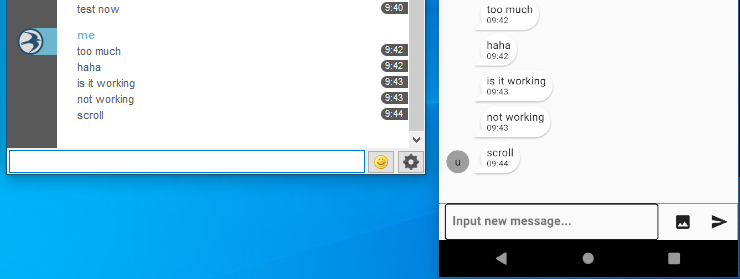 After received another message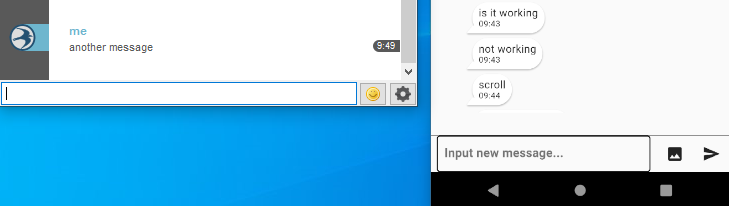 There is no avatar. It means that new message is under marginAfter manual scroll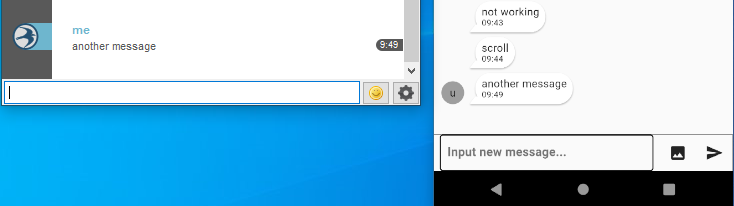 I can see the new message